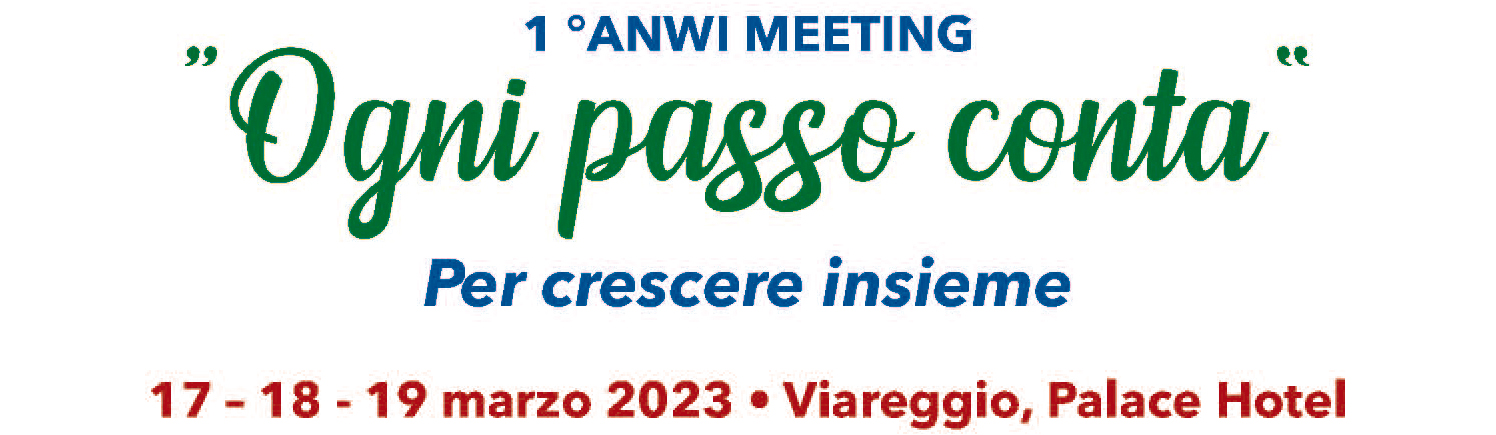 Cognome ________________________	Nome   ________________________Comune ________________________	Prov.   ________________________Parteciperò al Meeting “Ogni passo conta”		Venerdì 17 marzo 2023		Sabato 18 e Domenica 19 marzo 2023L’ospitalità gratuita sarà in camera doppia (indicare eventuale altro istruttore con cui dividere il soggiorno)	   DIVISA ANWITaglia GIUBBOTTO BRUNICO __________    Maschio     Taglia GIUBBOTTO SESTRIERE_________   FemminaTaglia T-SHIRT RUNNER         __________    Maschio     Taglia T – SHIRT RUNNER      __________    FemminaIl coupon, copia del documento di riconoscimento e copia del bonifico di € 50,00 quale contributo volontario, dovranno pervenire a  info@anwi.it  entro e non oltre il 15 dicembre 2022.